Учреждение образования «Гомельский государственный областной Дворец творчества детей и молодежи»Сборник работ победителей III открытого областного конкурса «Мечтая о профессии»(номинация «Литературное произведение»)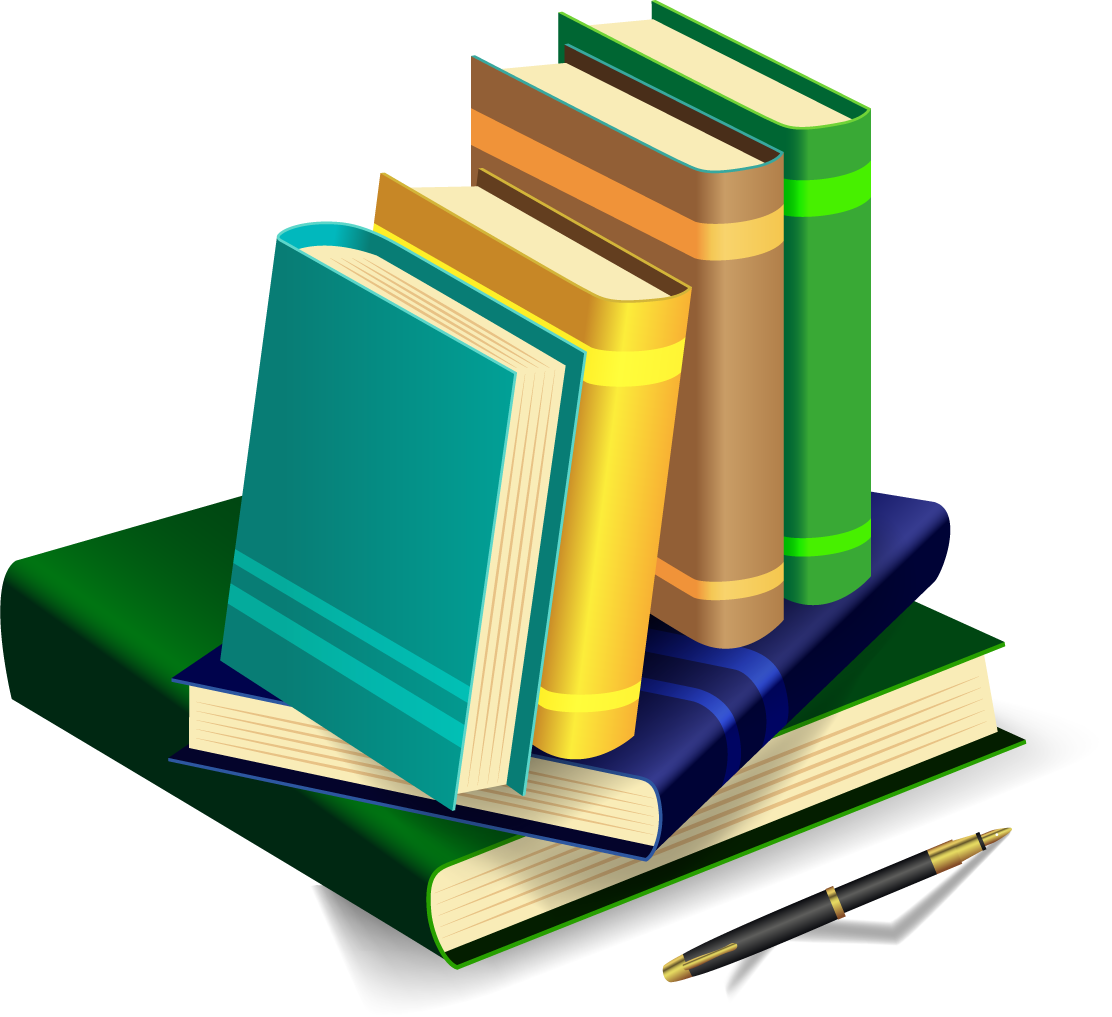 2019На конкурс «Мечтая о профессии» представлено 132 работы: литературное произведение «Гимн профессии» – 34, реклама профессии «Мое профессиональное будущее» – 3, рекламная продукция – 30, рисунок «Профессия моей мечты» – 69.Жюри отметило увлеченность учащихся изучением спектра профессий, рост интереса к данному направлению. Все работы соответствуют предложенной тематике, отличаются оригинальностью авторского замысла, использованием богатых художественных средств и приемов, грамотностью.  Список победителей:«Литературное произведение «Гимн профессии»:1 место – Лисунова Дарья, учащаяся объединения по интересам «Юный журналист» ГУО «Брагинский центр творчества детей и молодежи», руководитель Певневец О.И.;2 место – Гриценок Анна, учащаяся объединения по интересам «Сила слова» УО «Гомельский государственный областной Дворец творчества детей и молодежи», руководитель Макушкин О.В.;3 место – Колесникова Ольга, учащаяся клуба «Юный журналист» ГУО «Мозырский центр творчества детей и молодежи», руководитель Андриевская Т.Л.;диплом – Семененко Марина, учащаяся объединения по интересам «ИЗО-дизайн» ГУО «Центр творчества детей и молодежи Железнодорожного района г.Гомеля», руководитель Холодилина В.Н.;диплом – Лучинович Арина, учащаяся объединения по интересам «Волшебный клубок» ГУО «Октябрьский районный центр творчества детей и молодежи», руководитель Вежновец Н.В.;«Реклама профессии «Мое профессиональное будущее»:1 место – Силкович Виктория, Шакун Святослав, учащиеся объединения по интересам «Фото и видеомонтаж» ГУДО «Центр творчества детей и молодежи Гомельского района», руководитель Красько Н.Н.;2 место – Ермакович Сергей, Можар Владимир, учащиеся объединения по интересам «Сила слова» УО «Гомельский государственный областной Дворец творчества детей и молодежи», руководитель Макушкин О.В.;3 место – Быстренкова Татьяна, учащаяся объединения по интересам «Сила слова» УО «Гомельский государственный областной Дворец творчества детей и молодежи», руководитель Макушкин О.В.;номинация «Рекламная продукция»:1 место – Шныпаркова Виолетта, Гулевич Анна, учащиеся объединения по интересам «Географы-краеведы» ГУО «Центр туризма и краеведения детей и молодежи Гомельского района», руководитель Самонова В.О.;2 место – Бонецкая Елизавета, учащаяся студии креативного общения «Калинка & К» ГУО «Речицкий центр творчества детей и молодежи», руководитель Калинка С.Л.;3 место – Потапенко Дарья, Адаменко Анастасия, учащиеся объединения по интересам «Вторая жизнь вещей» ГУО «Центр творчества детей и молодежи Железнодорожного района г.Гомеля», руководитель Турасова Т.С.номинация «Рисунок «Профессия моей мечты»:1 место – Сухоцкая Валерия, учащаяся объединения по интересам «Вдохновение» УО «Гомельский государственный областной Дворец творчества детей и молодежи», руководитель Шабалтас А.Н.; Пушкарева Варвара, учащаяся объединения по интересам «Палитра» ГУО «Центр творчества детей и молодежи Новобелицкого района г.Гомеля», руководитель Бойко Л.И.;Усова Александра, учащаяся объединения по интересам «Вдохновение» УО «Гомельский государственный областной Дворец творчества детей и молодежи», руководитель Шабалтас А.Н.;Янова Елена, учащаяся объединения по интересам «Вдохновение» УО «Гомельский государственный областной Дворец творчества детей и молодежи», руководитель Шабалтас А.Н.;2 место – Виноградова Алина, объединение по интересам «Мир красок» УО «Гомельский государственный областной Дворец творчества детей и молодежи», руководитель Левченко Е.О.;Моисеенко Мария, учащаяся объединения по интересам «Юный художник» ГУО «Центр творчества детей и молодежи Новобелицкого района г.Гомеля», руководитель Плюто В.А.;Гатальский Сергей, учащийся объединения по интересам «Юный художник» ГУО «Центр творчества детей и молодежи Новобелицкого района г.Гомеля», руководитель Плюто В.А.;Шачикова Анастасия, учащаяся объединения по интересам «Вдохновение» УО «Гомельский государственный областной Дворец творчества детей и молодежи», руководитель Шабалтас А.Н.; Можар Доминика, учащаяся объединения по интересам «Юный художник» ГУО «Центр творчества детей и молодежи Новобелицкого района г.Гомеля», руководитель Плюто В.А.;3 место – Нестерович Полина, объединение по интересам «Мир красок» УО «Гомельский государственный областной Дворец творчества детей и молодежи», руководитель Левченко Е.О.;Петрушенко Вера, объединение по интересам «Мир красок» УО «Гомельский государственный областной Дворец творчества детей и молодежи», руководитель Левченко Е.О.;Бондарева Екатерина, учащаяся объединения по интересам «Мир увлечений» УО «Гомельский государственный областной Дворец творчества детей и молодежи», руководитель Ракицкая С.Н.СачыненнеГімн прафесіі настаўнікМінаюць зімы і весны, пралятаюць сонечныя дні лета, і, як бы там ні было, кожны раз першага верасня нас вітаюць у школе прыемныя ўсмешкі настаўнікаў. І мы становімся на новы прыступак свайго жыцця з натхненасцю, з радасцю новых сустрэч і перамог, а нехта і з нейкім сумам у душы. Гэтыя пачуцці апаноўваюць нас заўседы, і ў кожнага яны розныя. Я лічу, што і нашыя настаўнікі ідуць у школу цеплым вераснем з рознымі пачуццямі і думкамі наконт абранай прафесіі. Некаторыя думаюць: “Які чорт мяне сюды занес?” або “Ці не было якой іншай прафесіі, больш карыснай у плане фінансаў, ці больш спакойнай?” А некаторыя лічаць, што няма на свеце нічога прыемней, чым удзячныя вочкі вучняў, іх цікаўны і задуменны позірк. А колькі шчаслівых момантаў і перажыванняў ад таго, што есць поспех у гэтай нялегкай працы: гэта і перамога на алімпіядах, і высокія балы на ЦТ, і шматлікія конкурсы… Усе гэта патрабуе неймаверных намаганняў як з боку вучняў, так з боку і настаўнікаў.Настаўнік адыгрывае важную ролю ў жыцці чалавека не  толькі пад час навучання, але і на працягу далейшага лесу. Чаму? Ды таму, што ў большасці выпадкаў на выбар прафесіі ўздзейнічае настаўнік: падказвае, тлумачыць, накіроўвае на правільны шлях. Аднойчы я задала сабе такое пытанне: хто ж паўплываў на мой выбар прафесіі? І злавіла сябе на думцы, што абраць справу свайго жыцця мне дапамагла мая настаўніца.Яны мяне навучылі не толькі чытаць, пісаць, лічыць, разважаць, але і быць дастойным чалавекам ў любой жыццевай сітуацыі, любіць свой родны край, мову, народ. Яны мне на працягу усяго жыцця былі прыкладам у авалодванні прафесіяй настаўніка. Я ўспамінаю, што калі заканчваўся вучэбны год, і нам раздавалі рабочыя сшыткі, я вельмі любіла дома гуляць у школу: мой брат быў непаслухмяным вучем, а я – настаўніцай. Мне вельмі падабалася правяраць сшыткі чырвоным стрыжнем, а потым ставіць адзнакі ў імправізаваны журнал. Цягу да чытання мне прывілі таксама ў школе на ўроках беларускай і рускай літаратуры. Я прагна чытаю кнігі і да гэтага часу.Хацелася б адзначыць, што было б несправядліва назваць  імя аднаго настаўніка, які аказаў на мяне найбольшы ўплыў, бо я не люблю, калі гавораць “мой любімы настаўнік”. Усе дастойныя гэтых слоў. Менавіта для мяне, гэты вобраз зборны. За любоў да роднай мовы я павінна дзякаваць Галіне Мікалаеўне Папянковай, за адкрыцце цікавага свету рускай літаратуры – Людміле Іванаўне Барзілоўскай, за знаемства з таямніцамі гісторыі – Ганне Іванаўне Бельчанцы. Таксама не магу не назваць імен Марыі Кузьмінічны Зелянкоўскай і Марыі Пятроўны Пеньковай, якія таксама адыгралі важную ролю у маім выбары прафесіі. Пра Таццяну Мікалаеўну Нікалаенку я хачу сказаць, што гэтая жанчына сумяшчае ў сабе якасці дабрыні, справядлівасці, прыгажосці душэўнай і знешняй. Усе яны настаўнікі з вялікай літары. Добрыя, чэсныя, адданыя сваей працы. Калі я пра іх успамінаю, маю душу перапаўняюць пачуцці замілаванасці, чагосьці светлага, поўнага міру і спакою. Вялікі дзякуй ім за ўсе, нізкі паклон!Падводзячы вынік усяго сказанага, хочацца адзначыць, што настаўнікамі не нараджаюцца, а становяцца на працягу жыцця тыя, якія памятаюць наказы і павучанні сваіх настаўнікаў. І яшчэ спадзяваюся, што мне таксама давядзецца пакінуць такі ж след у чыімсьці жыцці. Стаць настаўнікам чыйгосьці жыцці.Волшебный мир баристаВзрослые часто жалуются, что хотели бы вернуться в школу, а еще лучше – в детский сад, поэтому я ужасно хочу выбрать такую профессию, чтобы не жалеть об ушедшем детстве. Итак, перебрав огромнейшее количество вариантов, я остановилась на профессии бариста.Почему же именно эта?  Ну, во-первых, я жутко люблю варить кофе. Если подумать: это же так интересно, когда ты смешиваешь горькие зерна кофе с безвкусной корицей, добавляешь еще специй, потом, после варки, молока или сахара, а в результате получается вкусный, ароматный напиток, без которого многие не могут начать утро. И сам ты в процессе будто исчезаешь, растворяешься в черной жидкости, что медленно закипает в джезве, а потом ты же добавляешь туда – аккуратно, по щепотке – специи. А когда кофе вышел вкусный, ты искренне радуешься и хочешь этой радостью с кем-то поделиться (если ты конечно не эгоист). Для этого и создана профессия бариста!Есть еще одна причина, бесспорно повлиявшая на мой выбор: я люблю смотреть на людей. Обычно лица молодых людей имеют в себе какую-то неведомую черту, что, будто магнитом, притягивает мое внимание. С возрастом же это обычно пропадает: лицо становится морщинистым, угрюмым, обрюзгшим... И где, как не в кофейне, работая бариста, я смогу увидеть множество прекрасных лиц? Я специально наблюдала: в кофейни редко заходят пожилые. Например, человека старше сорока не увидишь в кофейне: они пьют кофе из автоматов, хватают его и бегут дальше по каким-то своим делам, важным, бесспорно, но не всегда таким уж неотложным... А если и заходят в кофейню, то, опять же, убегают, как только получили свой кофе, свою порцию энергии и хорошего настроения, которые, к сожалению, ценят не все. А вот те, кто моложе, обычно с удовольствием находят время, чтобы попить кофе в этом уютном маленьком мирке. Я люблю таких – тех, кто любит и ценит спокойные, теплые моменты. Некоторым они необходимы для поддержания элементарного душевного равновесия, другие любят подумать, обмозговать проблему и так и сяк, со всех сторон; третьи же – художники или поэты – как могут добывают вдохновение в жестких, холодных условиях города. И кто, как не бариста, может обеспечить его им?!Конечно надо практически в совершенстве освоить мастерство «кофейного волшебства», чтобы стать профессионалом, а потом еще и перебрать множество вариантов, пока не найдешь оптимальный. Однако все это лишь мелкие трудности, с которыми сталкивается абсолютно любой, да и в любом деле, любой профессии. Я надеюсь, у меня получится стать хорошим специалистом и дарить людям вкусный кофе вместе с хорошим настроением.СочинениеЖурналист – профессия мечтыЭто сочинение я хотела бы начать с истории известного музыканта, певца Джона Леннона. Вот настоящий случай из его детства, о котором он рассказал в одном из своих интервью: «Когда мне было 5 лет, мама всегда твердила мне, что самое главное в жизни – быть счастливым. Когда я пошел в школу, меня спросили, кем я хочу стать, когда вырасту. Я написал: «Счастливым». Мне сказали: «Ты не понял задание», а я ответил: «Вы не поняли жизнь». Джон Леннон был абсолютно прав, самое главное в жизни – это быть счастливым. Но счастье ведь во многом зависит от правильного выбора профессии.С самых ранних лет у малышей спрашивают, кем они хотят стать в будущем. Девчонки обычно останавливают свой выбор на моделях, актрисах или балеринах, мальчишки хотят стать футболистами, космонавтами и милиционерами. Но чем старше мы становимся, тем сложнее определиться с будущей профессией.Кем я только не собиралась стать: начиная с актрисы и заканчивая таксидермистом. В итоге, мой выбор пал на одну из самых интересных и многогранных специальностей, да, вы правильно подумали, я хочу стать журналистом. Почему? Сейчас объясню.Всю жизнь я завидовала людям, имеющим нескончаемый запас историй в своем кармане. Такие люди всегда в центре внимания, ведь каждый любит послушать интересную историю из жизни. Будьте уверены, профессия журналист предоставит вам возможность стать частью маленького, а может и большого приключения. Вам не хватает общения? Хочется развить коммуникативные способности? Тогда смело выбирайте эту профессию. Став журналистом, вы не просто научитесь общаться и быстро находить общий язык с людьми. У вас так же появится уйма новых друзей, самых разных и интересных. Новые знакомства помогут расширить кругозор.Многие привыкли считать, что журналисты – это неприятные, навязчивые люди, готовые на все, лишь бы достать из человека провокационную информацию. Вы глубоко ошибаетесь, если согласны с их мнением. На самом деле, трудно найти более чуткого и понимающего человека, чем журналист. Каждую написанную статью, каждый снятый репортаж, он пропускают через себя. Ведь чтобы интересно написать о чем-нибудь, будь то открытие музея хлебной культуры или интервью с дядей Борей, умеющим глазом открыть бутылку лимонада и чемпионом двора по игре в нарды, надо уметь выслушать человека, найти с ним общий язык, понять его точку зрения.  Если вдруг кто-нибудь поинтересуется, какая профессия, по вашему мнению, является самой древней, смело отвечайте: «Журналист». Ведь люди всегда хотели знать о том, что происходит вокруг них. Вне зависимости от эпохи, места жительства, материального положения, интересов мы стремились быть в курсе того, что творится в мире. Ну, а если вы не согласны со мной, то, может быть, на ваше мнение сможет повлиять американский писатель Роберт Сильвестр, написавший об этой профессии в эпиграфе к своему роману «The Second Oldest Profession» так: «Газетное дело – профессия столь же древняя, как… словом, это вторая древнейшая профессия». Журналисты – люди, помогающие быть в курсе последних новостей, те, кто преподносят даже самую занудную информацию необычно и интересно, после прочтения которой вы сможете блеснуть приобретенными знаниями в обществе и заслужить уважение окружающих. Журналист – профессия для социально активного человека, и это мне подходит.Литературное произведение«Неоплачиваемый труд»В мире множество профессий:повар, грузчик, бригадир,Журналист, работник в прессе, а на кассе ждет кассир.Но одну несправедливокак-то сразу не учли:Трудолюбива и кропотлива,но не платят ей рубли.«Что же это за работа?» -Хмуря брови, спросишь ты.Кто по дому так замотан,Не сложа рук золотых?Домохозяйка – наша мама,тетя, бабушка, женаИ днем и ночью трет упрямо,что не разгибается спина.А мы, придя с работы, ляжем,Закинем ноги на диван.«Свари борща, – из зала скажем, –Да побольше там сметан!»Не ворча, засуетится,Режет, чистит, варит супДомохозяйка-мастерица,Да еще наварит круп!Блеск повсюду, чистота,Глажка, стирка – красота!Борщ кипит, пыхтят кастрюли,За пояс трудности заткнули!Ну а важность в этом как всегда:Женщина ведь не слуга!Просто любит свое дело,без работы б не сидела!Литературное произведение «Поиски профессии в собственной душе»Каждый из нас задумывается, кем он хочет стать в будущем. Еще детьми мы мечтаем быть космонавтами и облететь всю землю или даже знаменитыми артистами, которые дают концерты по всему миру. Но только повзрослев, становимся на шаг ближе к своей мечте. И только сейчас я понимаю, что любая профессия нужна и важна по-своему. Даже не могу себе представить, что было бы, если бы не было нянечки в детском саду, дворника в нашем дворе или повара в школьной столовой. Сегодня у меня много идей на счет того, кем можно стать. И главный принцип, которым я руководствуюсь, размышляя на эту тему, – работа должна приносить удовольствие. Не стоит идти в программисты, если любишь свежий воздух и прогулки в лесу, ведь давно придумали профессию лесника или егеря, да и ведущим на свадебном концерте не получится отплясать, если очень страшно показаться смешным. По-моему, глупо заниматься тем, что тебе совершенно неинтересно и скучно. В любой профессии нужно думать не о том, что рабочий день только начался и поскорее бы закончился, а о том, что уже не терпится начать работать над чем-то новым. Какую профессию выбираю я? Мне не терпится стать психологом или журналистом. Пока окончательно я не определилась, хотя моя учительница утверждает, что эти профессии можно совместить. Ведь чтобы сделать интересный репортаж или взять действительно удачное интервью необходимо знать, как правильно задать вопрос, где-то даже прочитать собеседника между строк, а тут уж точно журналисту без навыков психолога не обойтись.Я по природе своей человек общительный. Люблю поболтать о всякой всячине, не сижу на одном месте, постоянно ищу приключений, задаю много вопросов, на которые ответы часто ищу сама независимо от результатов беседы. Наверное, поэтому и вижу себя именно журналистом. Кажется, решила, что буду следовать этой мечте еще в младших классах. С тех пор постоянно наблюдаю за будущими коллегами. И главное, что меня привлекает с каждым днем все больше в профессии мечты, так это возможность прожить миллион жизней. Журналист он же и врач, когда рассказывает о новых технологиях в медицине, и дизайнер, когда пишет о тенденциях в сфере моды. Профессионал вникает в каждый нюанс новой истории, капается в деталях в поисках истины. Вот такие раскопки – любимое занятие для меня. И еще одно весомое «да» в пользу журналистики – это постоянное развитие себя, каждый новый сюжет – это дополнительные знания в определенной области, каждый новой герой – это полезное знакомство и приятный опыт общения.Знаете ли вы более увлекательную профессию, чем профессия моей мечты? Вот и я не знаю, поэтому продолжу совершенствовать свой стиль письма в рассказах и стихах, пока еще несмелых и детских, но таких душевных и настоящих, где все герои проходят сквозь сердце… Мое сердце, полное желания следовать мечте.Литературное произведение«Быть воспитателем хочу!»Когда-то, много лет назад,Я шла впервые в детский сад.Мне завязали два хвоста,На них – два розовых банта.В красивом платьице в горошках,В блестящих туфельках на ножкахВ сад меня мама привелаИ, чуть всплакнув, скорей ушла.Вокруг полным-полно детей,Но манит множество дверей.Что там за ними? И ползком…Хотя б взглянуть одним глазком!..Ах, как мы весело играли –Меня всем садиком искали!На завтрак подали нам кашу.Компот я пролила на Сашу…Он тут же меня в бок толкнулИ бант мой розовый стянул.Ну не люблю я быть в долгу –Дала я ложкой в лоб ему!Нам с ним, конечно же, досталось,Зато в долгу я не осталась!Меня поспешно причесалиИ бант на место повязали.Сказали всем по двое встатьИ строем повели гулять.Пускай все заняты качели,Люблю я быть всегда при деле!Я стала Сашу задирать:Девчонкам надо уступать!Зря он со мной не согласился,За это больно поплатился!Во время нашей с ним разборкиЛишилось платьице оборки,Зато приобрели коленкиВсе сине-красные оттенки,Лишился Саша рукава…В углу стояла полчаса.Потом обед и сладкий сон.Ну, кто же спать ложится днем?!А Саша делал вид, что спит,Показывая мне язык.Недолго он дразнил подружку –Я бросила в него подушку!Мгновенно разгорелся бой –Бросались все между собой!Обоим тут досталось нам –Стояли с ним по двум углам.А после вкусной запеканкиЯ вместе с ним играла в танки.Ведь так устроен человек –Беда сплотила нас навек!Ну, а в положенное времяОткрыла мама в садик двери.С ней воспитатель наш, Людмила,О чем-то долго говорила.Наверное, вела рассказ,Как весело в саду у нас.Темнее тучи за собойМама вела меня домой. Я ж улыбалась всем, вещая:«Я в сад хожу! Ведь я большая!»Зато на нас весь путь назадНарод смотрел во все глаза:Банты в компоте на макушке,Оторваны от платья рюшки,Облит подол молочной пенкой,Блестят багровые коленки, На туфлях не хватает страз,Налился синим правый глаз!..Я рядом радостно скакала,А мамочка весь путь молчала.С тех пор, поверьте – не шучу,Быть воспитателем хочу!Лісунова Дар’я, 14 год,АПІ “Юны журналіст” УА “Брагінскі центр творчасці дзяцей і моладзі” кіраўнік: Пеўнявец Аксана ІванаўнаГриценок Анна, 13 лет, ОПИ «Сила слова»УО «Гомельский государственный областной Дворец творчества детей и молодежи», руководитель: Макушкин Олег ВасильевичКолесникова Ольга, 15 лет, клуб «Юный журналист», ГУО «Мозырский центр творчества детей и молодежи», руководитель: Андриевская Татьяна ЛеонидовнаСемененко Марина, 14 лет, ОПИ «ИЗО-дизайн», ГУО «Центр творчества детей и молодежи Железнодорожного района г.Гомеля», руководитель: Холодилина Валентина НиколаевнаЛучинович Арина, 12 лет, ОПИ «Волшебный клубок», ГУО «Октябрьский районный центр творчества детей и молодежи», руководитель: Вежновец Нина ВладимировнаАвтушко Дарья Сергеевна, 11 лет, ОПИ «Чудеса из бумаги», ГУО «Центр творчества детей и молодежи г.Хойники», руководитель: Котлярчук Юлия Анатольевна